Письмо №805 от 1 сентября 2020 г.О проведении бесплатного онлайн марафона                                                                                                                    Руководителям ООВ соответствии с письмом Министерства образования и науки Республики Дагестан №06-7435/01-18/20 от 31.08.2020г. МКУ «Управление образование» Сергокалинского района направляет письмо Межрегиональной общественной организации «Союз педагогов» о проведении бесплатного онлайн марафона «Создание собственных интерактивных курсов» 7-11 сентября 2020 года.Просим довести данную информацию до педагогов.Приложение: на 3 л. Начальник МКУ «УО»:                                                           Х. ИсаеваИсп.:Магомедова У.К.Тел.:8 903 482 57 46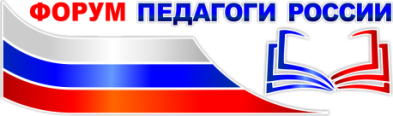 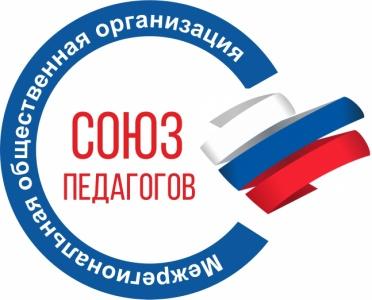 	Министру образования и науки Республики Дагестан Омаровой У.А.От директора Всероссийского форума «Педагоги России: инновации в образовании»Пиджаковой В.В.director@congress-centr.ru+79222078222Исх. 71/08  от  21.08.2020 гУважаемая Уммупазиль Авадзиевна!С началом учебного года станет актуальной необходимость сочетания очного и дистанционного обучения, а также создания собственных интерактивных дидактических единиц. В связи с этим, предлагаем учителям и воспитателям пройти БЕСПЛАТНЫЙ онлайн марафон «Создание собственных интерактивных ресурсов» 7-11 сентября 2020 года.В рамках марафона мы будем создавать собственные игровые и дидактические шаблоны в средах PowerPoint, Learningapps, Netboard, Tilda, OnlineTestPad, Learnis, Genial и других.Каждый день участники будут создавать от одной (обязательно) до трёх (по желанию) собственных интерактивных дидактических единиц, которые на следующий день будут использовать при работе со своими воспитанниками или учащимися. Участники, сдавшие не менее 5 самостоятельных работ, получат документ о прохождении 20-часового образовательного курса.Участники, сдавшие не менее 15 самостоятельных работ, получат документ о прохождении 36-часового образовательного курса.Блоки марафона:Формат марафона:1. Ежедневно в 9.00 по московскому времени открывается обзорный видеоурок по теме текущего дня (ПРОДОЛЖИТЕЛЬНОСТЬ КАЖДОГО УЧЕБНОГО ВИДЕО НЕ БОЛЕЕ 10 МИНУТ);2. Ежедневно в 9.00 по московскому времени публикуется практическое домашнее задание;3. Под каждый технический блок домашнего задания открывается 2-3 минутный урок-подсказка «Как это сделать?»;4. Срок выполнения домашнего задания – двое суток. То есть педагоги проходят урок в любое удобное время в течение этого периода.5. Всем вовремя сдавшим ДЗ автоматически выгружается именной промежуточный сертификат и засчитываются часы в прохождение общего курса.6. После сдачи итоговой работы  участники БЕСПЛАТНО получают электронный Диплом о прохождении курса   «Внедрение электронного обучения и дистанционных образовательных технологий в образовательной организации» (продолжительность курса – 20, либо 36 часов в зависимости от количества сданной практики (не менее 5 или не менее 15 работ соответственно).7. Если педагогу необходимо получение бумажного удостоверения о повышении квалификации государственного образца на бумаге ГОЗНАК, то ТОЛЬКО В ЭТОМ СЛУЧАЕ педагог оплачивает расходы на его печать и почтовую отправку – 471 рубль.Мы рекомендуем педагогам, желающим принять участие в марафоне посмотреть и использовать в работе наши сборники коротких видео, посвященных организации дистанционного обучения: 1.Сборник методических видео по организации дистанционного взаимодействия с дошкольниками и их родителями: https://docs.google.com/document/d/1Z_kns4q5Rmsbdqq4nQhTEkP2L2JvaYlZMtTSd9v0RWg/edit?usp=sharing 2. Сборник методических видео по организации дистанционного обучения в школе: https://docs.google.com/document/d/1PslSJFKCszsErkUmqibk-eJ1lXn0sb8LX6K6hHp6VCU/edit?usp=sharing Работать со сборниками очень легко. В каждом сборнике 2 таблицы. Первая - ссылки на теоретические видео о том, как лучше организовать удаленное взаимодействие. Все видео не дольше 10 мин. Вторая таблица - как сделать то или иное действие на онлайн сервисах и платформах (канал, тест, игру, вой сайт и т.д.). Все практические видео имеют продолжительность от 2 до 15 мин.Регистрация на онлайн марафон: https://docs.google.com/forms/d/e/1FAIpQLSf6A-2sSIVXoFiIND1axZ1h63bX8IVuFo05es7NmP2IoM302g/viewform?usp=sf_link Вся актуальная информация о марафоне доступна на сайте: http://www.school-detsad.ru в разделе марафона: http://school-detsad.ru/interactive7-11/ Ссылка на наш YouTube канал: https://www.youtube.com/channel/UCvHDp-li-EvQJR84RYnlBsAПрошу Вас направить данную информацию подведомственным Вам образовательным организациям, разместить информацию о марафоне на сайте Вашего ведомства и территориальных управлений, а также рекомендовать коллегам использование сборников практических видео, указанных в данном письме.  Данное информационное письмо также доступно по ссылке: https://docs.google.com/document/d/1O78JNZihccwHAV-syiaPd4tEePrqY9HlVZ8UuUHMOqk/edit?usp=sharing 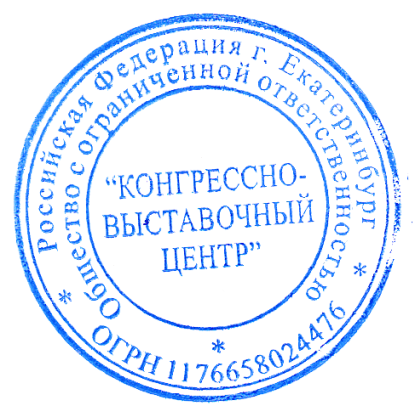 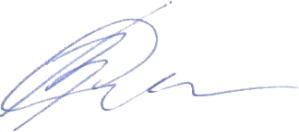 С Уважением, В.В. ПиджаковаОтработка навыков: Создание интерактивного плакатаСоздание интерактивного видеоОрганизации проектной деятельности учащихся по созданию интерактивных книг Организации проектной деятельности учащихся  созданию интерактивных упражнений в LearningappsШаблоны и работа в PowerPoint:2.	Шаблон игры «Викторина»3.	Шаблон игры «Колесо фортуны»4.	Шаблон игры «Пришелец»5.	Шаблон игры «Захват замка»6.	Шаблон Интерактивного диктантаСоздание шаблонов в PowerPoint с нуля1.	Как реализовать приём ЛУПА в интерактивной презентации2.	Как подготовить шаблон интерактивного плаката3.	Как подготовить шаблон интерактивной таблицы4.	Как создать игру с движущимися объектами5.	Как реализовать приём шторкаРабота с сервисами и приложениями1.LearningApps: как создать класс и отслеживать результаты работы учащихсякак создать интерактивное видео, как создать интерактивный кроссворд2. Как создать интерактивную книгу в WriteReader и организовать библиотеку класса3.OnlineTestPad:Как создать диалоговый тренажёрКак создать кроссворд4. Как подготовить интерактивное видео в среде Learnis5. Как создать интерактивный плакат в Thinglink6. Как подготовить игру-квест в Genial.ly7. Как подготовить образовательный лонгрид в среде Tilda8. Как создать коллекцию образовательных визуальных закладок в среде Netboard